Задания для дистанционного обучения    Класс: 8БДля того чтобы открыть ресурс по ссылке необходимо: 1. Скопировать ссылку и вставить ее в браузер (ваш интернет)  или 2.Прямо в этом документе наведите мышку на ссылку, одновременно нажмите на клавиатуре кнопку «ctrl» (она находиться  слева/справа от пробела) и, не отпуская «ctrl» щелкните мышкой по ссылке. У вас в интернет-браузере должна открыть страница. Все ссылки были проверены, все открываются. Будьте внимательны! При возникновении вопросов звоните учителю. Желаем удачи в выполнении заданий.Расписание уроков: 1рок- 10.00-10.40, 2 урок - 11.00-11.40, 3 урок- 12.00-12.40, 4 урок - 12.40-13.10, 5 урок- 13.20-14.00, 6 урок – 14.20-15.00Приложение 1.ГеографияДата урока по расписаниюПредметЗадание/темаГде найти информациюСсылка на электронный ресурс (если есть)Вид работыУчительДата сдачи задания учителю27.04.2020АлгебраМетоды решения систем линейных уравнений с двумя переменными: метод сложения (алгоритм для    системы рациональных уравнений)П.9.3, № 834(и,л,з,к,м)-решить методом алгебраического сложенияТелеуроки 8 класс. Алгебра. Ссылки будут доступны позднее. Есть возможность отправить видео в соц. сетяхУпражнения выполнить в тетрадиКозулева В.А. ответы принимаются автоматически на сайте27.04.2020ХимияКлассификация химических элементов. Строение атомаУчебник 8 класс химия Г.Е. Рудзитис https://youtu.be/1BWmc6WsLmM https://youtu.be/d3X-AGaqd2A Состав  атома : Количество протонов и электронов равно порядковому номеру, количество нейтронов — это разница между относительной атомной массой и порядковым номером.N порядковый номер 7, относительная атомная масса =14, следовательно p+ = 7, e - =7, n 0 = Ar-№=14-7= 7Изучить параграф 52Написать состав атома у первых 10 химических элементов.Панфилова О.В.ответы принимаются в виде фотографий  и отправляются по электронной почтеpanfilova0775@mail.ru27.04.2020ФизикаИсточники света. Закон прямолинейного распространения света.П 63https://www.youtube.com/watch?time_continue=43&v=hdZ2u_sH2Eg&feature=emb_titleВыписать основные понятия в тетрадь. Выполнить письменно упр 44Лавкова В.Н. ответы принимаются в виде фотографий  и отправляются учителю по вайберу (ВК и др.)27.04.2020ЛитератураВ.П.Астафьев. Тема детства в творчестве писателя. «Фотография, на которой меня нет». Жизнь сибирской деревни в 30-е годы, чистота отношений между людьми, отзывчивость на добро.Учебник, стр.1881.Прочитайте вст.статью. Составьте 4 вопроса с ответами к ней.2.Прочитайте рассказ.3.Письменно ответьте на 2 вопрос (стр.206)Любаева О.Г.28.04.2020, ответы принимаются в виде фотографий  и отправляются учителю по электронной почтеolga.lyubaeva@bk.ru или по вайберу27.04.2020БиологияВысшая нервная деятельность человека, работы И.М.Сеченова, И.П. Павлова, А.А.Ухтомского и П.К. АнохинаП.60Видео урок https://www.youtube.com/watch?v=QxoeQPZD1QAИзучить п.60Кильдишова М.А.Ответы принимаются в виде фотографий, скана учителю на электронный адрес: margaerykildishova@yandex.ruили по вайберу27.04.2020ГеографияПрактическая работа № 11 «Сравнение особенностей природы отдельных регионов страны».«Сравнение особенностей природы отдельных регионов страны»Цель работы: научиться сравнивать регионы России по типовому плану, устанавливая черты сходства и различия.Приложение 1 после всех заданийИспользуя карты атласа и материалы учебника, дайте сравнительную характеристику природных районов по типовому плану по вариантам.Результаты отразите в таблице.Балабаева О.А.29.04.2020, ответы принимаются в виде фотографий  и отправляются учителю в  ВК или по вайберу28.04.2020АлгебраАнализ возможных ситуаций взаимного расположения объектов при их движении: решение задач при помощи систем рациональных уравненийП.9.4, №552(а, б), 553(а,б)Телеуроки 8 класс. Алгебра. Ссылки будут доступны позднее. Есть возможность отправить видео в соц. сетяхТеоретический материал изучить, сделать записи в тетрадях. Упражнения выполнить в тетрадиКозулева В.А.Выполненные задания принимаются вк или вайбер28.04.2020Уч.курс (матем)Вариант №  на сайте 314196 РЕШУ ОГЭВыполнить тест Козулева В.А. ответы принимаются автоматически, после проверки результатов сделать работу над ошибками28.04.2020ИсторияОбобщающий урок «Просвещенный абсолютизм».П.13-п.19Приложение 2 (будет опубликовано отдельно на сайте школы)1.Повторить даты, понятия, персоналии  в период правления Екатерины II.2. Приложение 2 выполнить в тетрадьПолякова Н.Аответы принимаются в виде фотографий  и отправляются учителю в  ВК или по вайберу28.04.2020Русский языкПовторение. Вводные и вставные конструкцииУчебник Составьте карточку по теме, включив 5 заданий теоретических и 5  - практических. (Укажите  ответы).Любаева О.Г.29.04.2020, ответы принимаются в виде фотографий  и отправляются учителю по электронной почтеolga.lyubaeva@bk.ru или по вайберу28.04.2020Родная лит-раД.Доцук. Рассказ о писательнице.Сеть ИнтернетПодготовьте кратко рассказ (или презентацию) о писательницеЛюбаева О.Г.29.04.2020, ответы принимаются в виде фотографий  и отправляются учителю по электронной почтеolga.lyubaeva@bk.ru или по вайберу28.04.2020ГеографияСредняя Сибирь. Географическое положение и особенности природы.Учебник параграф 43, задания на стр. 277-278 на отработку данного материалаАтлас 8 класса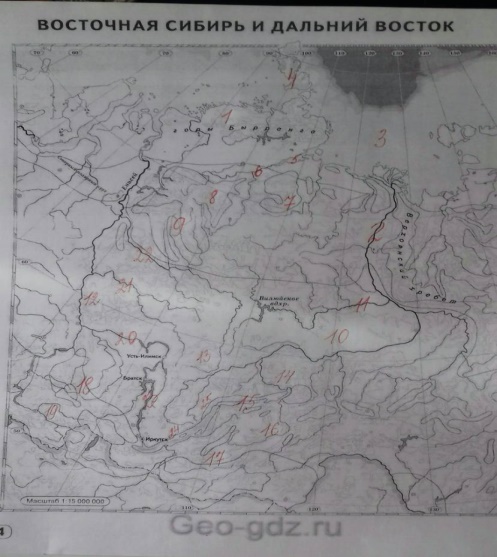 1.Прочитать текст2. «Проверим знания» в 1-6 письменно3. Записать в тетради объекты обозначенные на контурной карте.4.Учить физическую карту  стр.52-53Балабаева О.А.ответы принимаются в виде фотографий  и отправляются учителю в  ВК или по вайберу29.04.2020ОБЖОсновы оказания первой помощи при травмах (практическое занятие)Учебник §9.3, выполнить письменно все задания в конце параграфаhttps://youtu.be/_Gkui8JZi4kпосмотрите видеоВыполнить задание письменно в тетрадиПрокопенко А.А.К следующему уроку ответы принимаются в виде фотографий и отправляются учителю по ВК (id346133049) или электронной почте (www.mechenii@mail.ru)29.04.2020ИсторияРоссия при Павле I.Основные принципы внутренней политики Павла I. Укрепление абсолютизма через отказ от принципов «просвещенного абсолютизма» и усиление бюрократического и полицейского характера государства и личной власти императора. Личность Павла I и ее влияние на политику страны.П.20-21Просмотреть  фильм « Романовы» 6 серияhttps://youtu.be/LWKLywSIEAkПрочитать параграф, составить план к п.20Полякова Н.Аответы принимаются в виде фотографий  и отправляются учителю в  ВК или по вайберу29.04.2020Иностранный языкДосуг и увлечения: свободное времяпровождение1) УчебникС.124 у.1 записать слова, перевести и выучить, прочитать на диктофон1)фото и аудиозапись словКабанкина А.П., Назарова О.И.Задания нужно сдать 29.04 до 15.00задания принимаются в виде фото и аудио личным сообщением в вайбер или на почту, с пометкой фи и класса.on2572@gmail.com (Назарова О.И.)vhera3@mail.ru (Кабанкина А.П.)29.04.2020ГеометрияОкружность, вписанная в треугольник, и окружность, описанная около треугольника. Решение задач.П.74, 75(смотрите тему урока, возможно расхождение с номером параграфа),https://t.examer.ru/03a02https://www.youtube.com/watch?v=Zqt68LJTGv4Теоретический материал повторить. Решить задачи в тетради, ответы разместить на сайте.Козулева В.А.Выполненные задания принимаются автоматически на сайте 29.04.2020Русский языкПонятие о чужой речи. Комментирующая частьУчебник, стр.223, пар.65-661.Изучите параграфы.2.Упр.402 (допишите предложения и укажите части предложения – по заданию).3.Упр.403 (п.1)Любаева О.Г.29.04.2020, ответы принимаются в виде фотографий  и отправляются учителю по электронной почтеolga.lyubaeva@bk.ru или по вайберу29.04.2020Родной языкНаучный стиль речиСеть Интернет1.Оформите сообщение на тему «Научный стиль речи».2.Приведите пример текста данного стиля речи. Докажите его принадлежность к научному стилю.Любаева О.Г.30.04.2020, ответы принимаются в виде фотографий  и отправляются учителю по электронной почтеolga.lyubaeva@bk.ru или по вайберу30.04.2020ФизикаЗаконы отражения света. Плоское зеркало.П 65-66https://www.youtube.com/watch?time_continue=125&v=iPWChM0KJSE&feature=emb_titleЧитать п 65-66.  Нарисовать в тетради схему отражения света. Письменно упр 45/1,2. Лавкова В.Н.ответы принимаются в виде фотографий  и отправляются учителю по вайберу (ВК и др.)30.04.2020Уч.курс (геом)Вариант №   на сайте РЕШУ ОГЭВыполнить тест Козулева В.А. ответы принимаются автоматически, после проверки результатов сделать работу над ошибками30.04.2020Иностранный языкДосуг и увлечения: спортивные интересыПосмотреть английский фильм https://english-films.co/dramas/4801-bystrye-devushki-fast-girls-2012-hd-720-ru-eng.html1)краткое аудиосообщение о чем был фильм и чем понравился или нетКабанкина А.П., Назарова О.И.Задания нужно сдать 29.04 до 15.00задания принимаются в виде фото и аудио личным сообщением в вайбер или на почту, с пометкой фи и класса.on2572@gmail.com (Назарова О.И.)vhera3@mail.ru (Кабанкина А.П.)30.04.2020БиологияБезусловные и условные рефлексы, их значениеИзучить видео урокhttps://www.youtube.com/watch?v=IRh1BlHJtyAП.60, ответить на вопросы в конце параграфаКильдишова М.А.25.04.2020Ответы принимаются в виде фотографий, скана учителю на электронный адрес: margaerykildishova@yandex.ruили по вайберу30.04.2020ХимияПериодический закон и периодическая таблица химических элементов. Физический смысл порядкового номера химического элемента, номера группы и периода периодической системыУчебник 8 класс химия Г.Е. Рудзитисhttps://youtu.be/O65MKDJ6fRsВыучить периодический закон.Характеристика 5 элементов:порядковый номер, номер периода и номер группы, металл или неметалл, строение атома.Панфилова О.В.ответы принимаются в виде фотографий  и отправляются электронной почтеpanfilova0775@mail.ru30.04.2020ИнформатикаСоставление алгоритма по управлению исполнителем: программирование циклов с заданным условием продолжения работы. § 3.5.1 стр. 137Видео объяснение:https://www.youtube.com/watch?time_continue=441&v=KBtwVkwRzp4&feature=emb_logoИзучить видео объяснение и § 3.5.1 стр. 137, выполнить задание №: 2 стр. 141, № 4 стр. 142Святкин Е. П.Выполненное задание прислать на почту svyatkin_evgenii@mail.ru, также можно личным сообщением в viber. WhatsApp или в контакте с укзанием Фамилии Имени и класса, до 24.04, если возникают вопросы пишитеТиповой план для сравнения1 вариантВосточно-Европейская равнина2 вариантЗападно-Сибирская равнина1. Географическое положение.2. Рельеф.3. Тектоническое строение.4. Полезные ископаемые.5. Климатические условия.6. Гидрография.7. Природные зоны.8. Почвы.9. Растительный и животный мир.10. Опасные природные явления.11. Особо охраняемые природные территории.